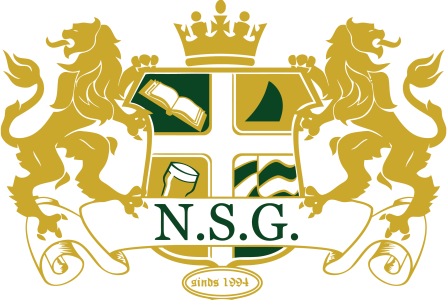 								10-09-2020, GroningenPersbericht	COVID-19 besmettingen bij Navigators Studentenvereniging GroningenBij Navigators Studentenvereniging Groningen (N.S.G.) zijn dertien leden positief getest op COVID-19. In samenspraak met de GGD Groningen is daarom besloten om alle verenigingsactiviteiten tot nader order af te gelasten. De besmettingen zijn bekend bij de GGD Groningen en bron- en contactonderzoek is gestart.  N.S.G. neemt de situatie zeer serieus en volgt adviezen van de GGD Groningen nauwgezet op. Daarnaast staan wij in nauw contact met de Veiligheidsregio Groningen, de Rijksuniversiteit Groningen en de Hanzehogeschool. De leden van N.S.G. worden door het bestuur actief op de hoogte gehouden van de huidige situatie. Ook deze communicatie is in samenspraak met de GGD Groningen. De prioriteit ligt voor N.S.G. bij de gezondheid van haar leden en hun omgeving. Contactgegevens: Navigators Studentenvereniging Groningen / Hardewikerstraat 7, 9712 GR Groningen / 050-7521946 / externus@nsgroningen.nl 